Offres d’emploiJ.M Air est une compagnie familiale établie depuis plus de 45 ans et spécialisée dans le domaine de la climatisation, du chauffage et de la ventilation. Nous sommes actuellement à la recherche de 3 candidats pour notre succursale de Montréal, de 2 candidats pour notre succursale de Sherbrooke et d’un candidat pour Lévis (Québec) afin de combler les postes de frigoriste, technicien en trouble shooting, technicien et installateur en climatisation-chauffage, avec ou peu d’expérience.Salaire très compétitif selon votre expérience et compétences. Qualités recherchées; -Disponibilité, -Ponctualité, -Soucis du travail bien fait, -Débrouillardise et minutie, -Esprit d’équipe, -Polyvalence, -Travaillant, -Autonomie, -Honnêteté, -Solide sens du service à la clientèlePour mieux nous connaître visitez-nous au; www.jmair.caCe que nous offronsIl s'agit d'un poste permanent, à temps plein, soit 40h/semaine, avec la possibilité de faire des heures supplémentaires. Les horaires sont de jour avec une prime de fin de semaine. Le travail peut être à l’année si désiré.Les heures travaillées sont reconnues pour la qualification professionnelle via les cartes de compagnon d'Emploi-Québec. Nous offrons un REER volontaire. De plus, nous offrons un voyage corporatif (dans le sud) après une année de travail continue.Votre salaire est également bonifié au rendement.Vos responsabilitésEn tant que frigoriste, vous serez amené à :Aller chez nos clients pour faire la réparation des systèmes selon le besoin;Installer et réparer les systèmes de chauffage, de ventilation, de traitement de l'air et de climatisation ainsi que de chercher les causes des problèmes;Résoudre les problèmes liés au bon fonctionnement des systèmes de climatisation, thermopompe ou des fournaises électriques;Réparer et remplacer les pièces défectueuses;Recharger les installations de gaz, contrôler et tester les régulateurs, calibrer les systèmes et effectuer l'entretien de service.Nous cherchons une personne ayant les compétences suivantes :Habiletés manuelles;Bonne forme physique;Capacité à soulever des charges;Habiletés pour le service à la clientèle;Capacité à travailler en équipe;Être bilingue (un atout);Posséder un DEP en réfrigération ou expérience équivalentePosséder un permis de conduire classe 5 valide.Venez nous rencontrer : 9190 Boulevard Langelier, Montréal, H1P 2E1Téléphone : 514-852-3738                        Par courriel : info@jmair.ca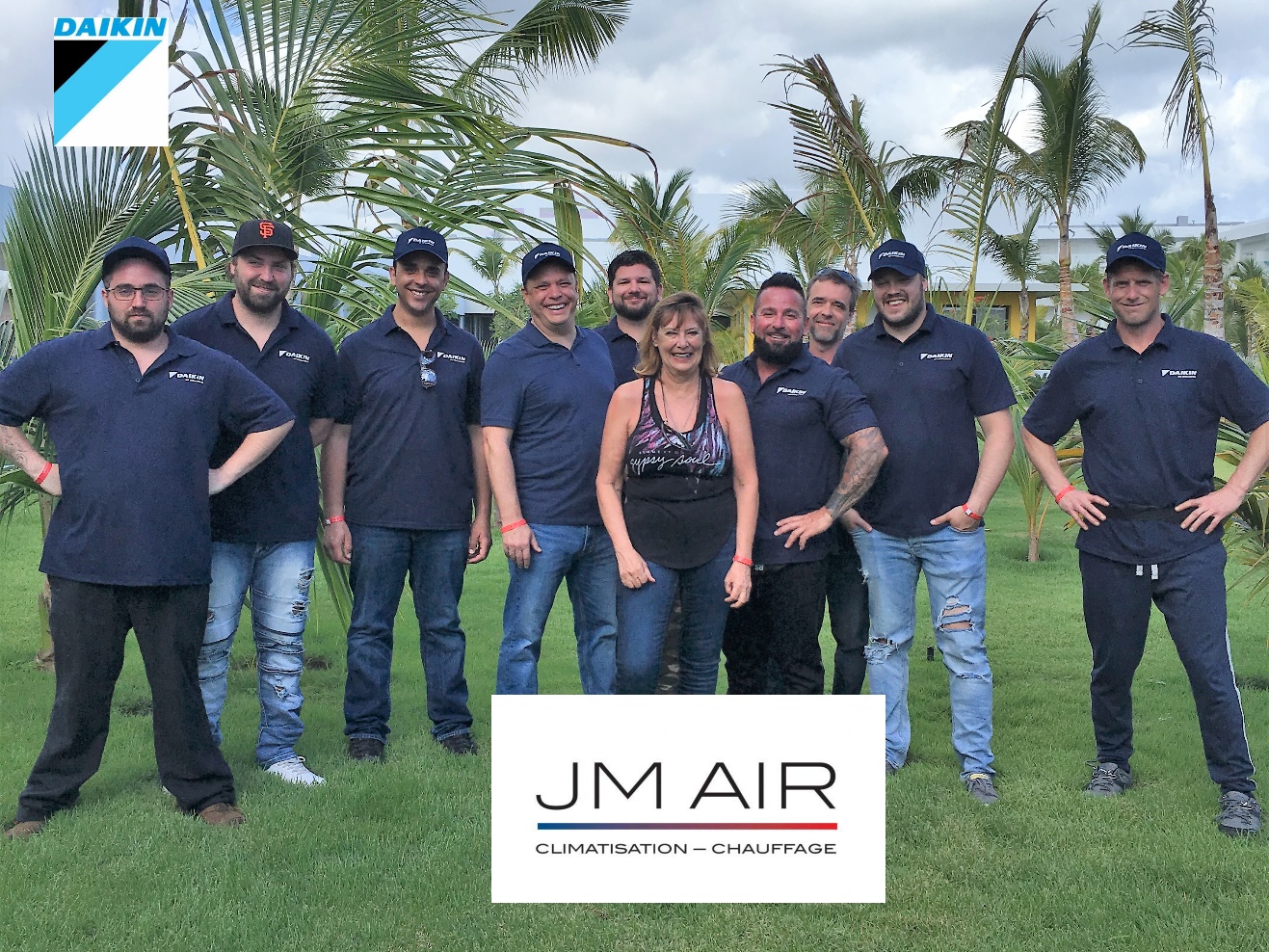 